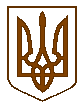 БУЧАНСЬКИЙ МІСЬКИЙ ГОЛОВАР О З П О Р Я Д Ж Е Н Н Я« 09 »  грудня  2020 року				         	       		№ 171 Про скликання засідання3-ї позачергової сесії Бучанської міської радиVIIІ скликання	На підставі ст.42, 46 Закону України «Про місцеве самоврядування в Україні»,РОЗПОРЯДЖАЮСЬ:Скликати 3-тю позачергову сесію Бучанської міської ради VIIІ скликання о 15.00 год., 09 грудня  2020 року в приміщенні Бучанської міської ради, за адресою: м. Буча, вул. Енергетиків, 12., зала засідань.До порядку денного 3-ї позачергової сесії внести питання у відповідності з додатком.В.о. керуючої справами Пронько О.Ф. довести дане розпорядження до відома депутатів Бучанської міської ради та запросити на сесію керівників управлінь і відділів міської ради та старост Бучанської об’єднаної територіальної громади, повідомити представників засобів масової інформації.Контроль за виконанням даного розпорядження покласти на секретаря ради Шаправського Т.О.Міський голова							     	    А.П. Федорук Погоджено:В.о керуючої справами						              О.Ф. ПронькоНачальник юридичного відділу					    М.С. Бєляков